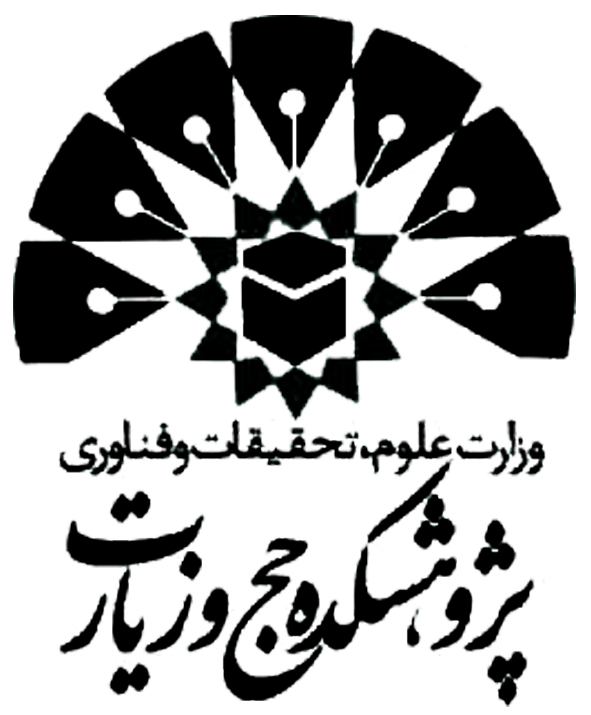 طرح تحقيق(طرح تفصيلي)پژوهشکده حج و زيارت1ـ مشخصات مجري:1ـ1ـ مشخصات فرديEmail:2ـ1ـ ميزان تحصيلات:3ـ1ـ سوابق مسئوليت‌هاي اجرايي در زمينه فعاليت‌هاي پژوهشي:4ـ1ـ آثار علمي مجري طرح:2ـ مشخصات طرح تحقيق:1ـ2ـ تبيين موضوع تحقيق (شامل معرفي ابعاد و حدود موضوع و سؤال‌هاي اصلي و فرعي تحقيق):2ـ2ـ هدف و ضرورت تحقيق (کاربرد در حج و زيارت):3ـ2ـ پيشينة تحقيق:4ـ2ـ چارچوب و مباني نظري تحقيق (پيش‌فرض‌هاي تحقيق):5ـ2ـ تعريف اصطلاحات و مفاهيم اساسي تحقيق:6ـ2ـ روش و نوع تحقيق:7ـ2ـ مشکلات و موانع تحقيق:8ـ2ـ سرفصل‌هاي اصلي تحقيق:9ـ2ـ فهرست منابع و مآخذ:3ـ برنامه زمان‌بندي اجراي طرح:4ـ برآورد هزينه‌ها:5-مراحل تصويب طرح:نظر کميته تخصصي گروه:کد تحقيقعنوان:گروه:سال:مجري: مخاطب: تعدادصفحات:  نام ونام‌خانوادگي:نام ونام‌خانوادگي:نام پدر:ت .ت:کدملي:کدملي:ش.ش:ش.ش:محل صدور:نشانيمحل کارتلفن همراهتلفن ثابتتلفن همراهتلفن ثابتنشانيمنزلتلفن همراهتلفن ثابتتلفن همراهتلفن ثابتسطح تحصيلاتنوع تحصيلاتمدرک تحصيليرتبة علميرشتة تحصيلي و تخصصيزمان و محل اخذ مدرکحوزويدانشگاهيرديفعنوان مسئوليتمؤسسه محل مسئوليتزمان مسئوليتزمان مسئوليترديفعنوان مسئوليتمؤسسه محل مسئوليتاز تاريخمدت1234رديفعنوان اثرنحوه ارائه(کتاب، مقاله و ...)نوع اثر(تأليف، ترجمه و ...)تاريخ انتشارناشرتوضيحات12345رديفعنوان (کتاب ـ مقاله)نويسنده، مترجم، گردآورنده و ...توضيحاترديفمراحلتاريختوضيحات123456789101112جمع:جمع:جمع:100 %نتيجه بررسي:                                          مقبول            مشروط       مردود پيشنهاد اصلاحي:             ناظر طرح                                         مدير گروه                                 رياست پژوهشکده      تاريخ و امضا                                      تاريخ امضا                                       تاريخ امضا